Personalie: Ediz Kiratli wird neuer Büro- und Vertriebsleiter bei eResult in HamburgMit Ediz Kiratli bestimmt ab sofort ein erfahrener Senior UX-Consultant den erfolgreichen Kurs im Büro Hamburg und sorgt für frischen Wind im Vertriebsteam Norddeutschland  (Hamburg/Göttingen,26.05.2016).Ediz Kiratli, ein erfahrener Senior User Experience-Consultant, übernimmt die Büro- und Vertriebsleitung Nord bei eResult in Hamburg. Als internationale Full-Service User Experience-Agentur ist eResult in Deutschland an insgesamt sechs Standorten vertreten und bietet seit über 15 Jahren Beratung und Optimierung für alle Arten von User Interfaces an.  Herr Ediz Kiratli, bereits seit März 2014 als Senior User Experience Consultant für eResult tätig, folgt damit auf Anja Weitemeyer.Als Unit-Leiter Nord übernimmt Kiratli die Kundenbetreuung im norddeutschen Raum sowie Berlin und Brandenburg. Breite Methodenerfahrung und langjährige UX-ErfahrungAuf seinen bisherigen Stationen sammelte der studierte Diplom-Kaufmann Ediz Kiratli mehrere Jahre Erfahrungen in quantitativen als auch qualitativen Methoden der Online-Forschung (GFK SirValUse und GfK nurago). Dazu zählen die vollständige Konzeption, Umsetzung und Auswertung von Panel- und Onsite-Befragungen sowie die Umsetzung von klassischen Usability-Tests.Im internationalen Projektgeschäft blickt er auf Erfahrungen als Projektmanager User Experience für internationale Online Usability-Studien in den USA, der MENA-Region (Middle East & North Africa) sowie Mexiko zurück und konnte diese durch nationale UX-Langzeittrackingstudien innerhalb der Telekommunikations-Branche ergänzen. Mit Ediz Kiratli ist es eResult gelungen, den Experten-Stab für die grenzüberschreitende, internationale Kundenbetreuung weiter zu festigen.Auf weiteren Stationen wirkte Kiratli sowohl an einer mehrjährigen experimentellen Panelstudie zur Markenwahrnehmung digitaler Werbung mit und verantwortete über sechs Jahre zahlreiche Werbewirkungsstudien.Online Research – Immer am PulsEdiz Kiratli freut sich auf die neuen Herausforderungen und einen angeregten Austausch hinsichtlich Online Research-Themen. Als langjähriger Projektmanager verfolgt er die aktuellen Entwicklungen im Online Research, darunter „Mobile First“, den Einsatz von „Market Research Dashboards“ und die Implementierung von qualitativen Ergebnissen stets mit großer Neugierde. Neueste Erkenntnisse zu aktuellen Marktentwicklungen und Schlüsseltrends in der Online Research-Branche veröffentlicht der Blogautor des Usabilityblogs auf:  www.usabilityblog.de/blog-autoren/ediz-kiratli/Ergänzend widmet sich Ediz Kiratli der Konzeption individueller Workshops und Seminare und ist zugleich Ansprechpartner für die CPUX-Zertifizierung, um die Entwicklung, Etablierung und Vernetzung der Online-Marktforschung in Norddeutschland weiter voranzutreiben.Seiten:	2				Wörter: 343		
Zeichen (o. Leerzeichen): 2.203		Zeichen (m. Leerzeichen): 2.840Folgendes Bildmaterial stellen wir Ihnen gern zum kostenfreien Abdruck unter Nennung von eResult GmbH zur Verfügung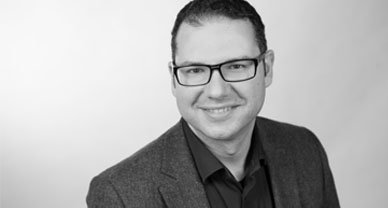 Abbildung 1
Herr Ediz Kiratli, Senior UX-Consultant & Teamleitung Büro HamburgeResult GmbH
Die eResult GmbH bietet seit 2000 maßgeschneiderte Beratungs- und Forschungsdienst-leistungen im Bereich Usability, User Experience, Conversion Optimierung und Online-Marktforschung. Das 35 Mitarbeiter starke Beraterteam arbeitet für Unternehmen verschiedener Branchen (Handel, Finanzen & Versicherungen, Tourismus, Energie, Telekommunikation, Medien, Automobil, Pharma & Gesundheit, Non-Profit) und optimiert Online-Shops, Apps, responsive Designs und Steuerungssysteme für PKWs und Haushalte. Als Full-Service User Experience-Agentur berät die eResult GmbH seine namenhaften Kunden im In- und Ausland entlang des gesamten Produktlebenszyklus – von der Anforderungs-analyse, Konzeption und dem Prototyping über die Evaluation und Optimierung bis hin zur kontinuierlichen Erfolgskontrolle. Neben dem Hauptsitz in Göttingen ist die eResult GmbH aktuell an fünf weiteren Standorten in Deutschland vertreten: Frankfurt am Main, Hamburg, Köln, Stuttgart und München.Internationales Netzwerk Mithilfe eines internationalen Netzwerks an Partnern und der Mitgliedschaft bei ESOMAR (European Society for Opinion and Market Research) ist die eResult GmbH nicht nur auf den deutschsprachigen Markt beschränkt, sondern forscht und berät weltweit. www.esomar.orgVom internationalen Zusammenschluss der Fachexperten für Usability und User Experience UXQB (International Usability and User Experience Qualification Board e.V.) wurde die eResult GmbH als qualifizierter Trainingsanbieter anerkannt und fördert aktiv die  Qualifizierung und Standardisierung der Aus- und Weiterbildung. www.uxqb.orgKontakt PresseThorsten WilhelmMobil: 0171-40 96 589Telefon: 0551-5177426E-Mail: thorsten.wilhelm@eresult.de Web: www.eresult.deeResult GmbH -- Planckstr. 23 -- 37073 Göttingen
Standort Hamburg: Elbchaussee 13, 22765 HamburgStandort Frankfurt a. M.: Uhlandstraße 58, 60314 FrankfurtStandort Köln: Hansaring 145-147, 50670 KölnStandort Stuttgart: Uhlandstr. 16, 70182 StuttgartStandort München: Landshuter Allee 14, 80637 MünchenUsabilityblog.de
Alles rund um das spannende Themengebiet Usability & User Experience.Presseinformation